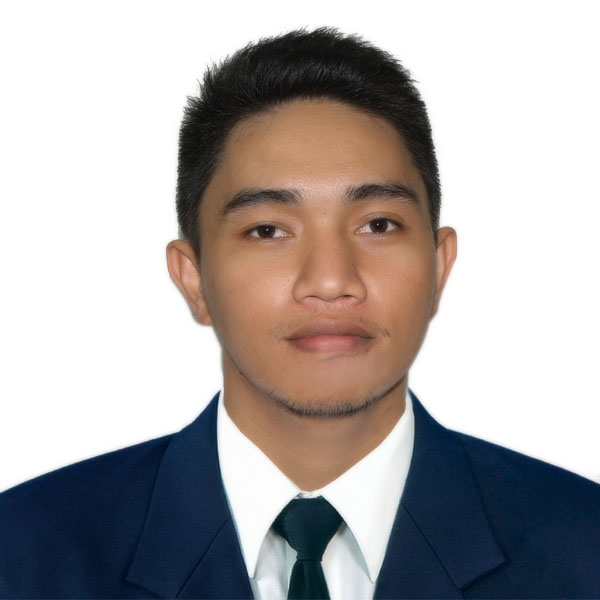 JOHN JOHN.339963@2freemail.com OBJECTIVE:To share accounting and auditing knowledge obtained from experience, to have a continuous learning with the accounting profession, and to help the company in attaining continuous improvement in the field of accounting.SUMMARY OF QUALIFICATIONSJohn Paul was an Audit Associate under the Assurance practice of Sycip Gorres Velayo & Co. (a member firm of Ernst & Young Global Limited).  He is a passer of the examination for Registered Cost Accountant last February 2013. He is a Certified Public Accountant since October 2014.He has in-depth experience performing audits of mining, real estate, retailing and small and medium-sized entities.  CERTIFICATION EXPERIENCERegistered Cost Accountant, February 2013Certified Public Accountant, October 2014Sycip Gorres Velayo & Co.Audit Associate, January 2015 to presentKey responsibilities and experience:Managed high expectations and pressure amidst the challenges in auditing significant clients of the firm. The audit engagement involves a group audit. Handled audit engagements involving mining, real estate, retailing and small medium–sized companiesAssist in planning the audit strategy Prepare and monitor client assistance schedules and serve as the point of contact, log and distribute client-prepared schedules Conducted client interviews, managed internal meetings to facilitate the execution of the audit and performed risk assessments, data analytics and financial statement review.Perform walkthrough proceduresPerform test of control proceduresExecution of detailed audit procedures with cash, accounts receivables, inventories, investments, prepayments, property, plant and equipment, accounts payables, loans payable, equity, revenue accounts, cost of sales accounts, and administrative and operating expensesObservation of inventory countPerform audit tests in non-complex and low risk areas Monitor the issue log and assist in issue resolution Perform review of Financial Statements and disclosure checklistFollow through on the finalization of the audit work and audit deliverablesInvolve in different engagements involving with other Ernst and Young offices (mostly Australian Offices) wherein daily task are performed and accomplish. Primarily performing audit procedures in low risk areas, media review, and roll forward on audit procedureInvolve in Climate Change and Sustainability Services (CCaSS) EngagementAchievements in this role:Contributed to a positive team environment by demonstrating consistent commitment and optimism toward work.Strengthened technical knowledge in accounting and auditing; fostered teaming skills ina diversified environmentand established good professional relationship with the clients.Develop professional skepticism and gain a better understanding with the Philippine Financial Reporting Standards
Department of the Interior and Local Government (DILG - CAR)Intern, November 2011 – March 2012Key responsibilities:Recording government transactions to the  general and subsidiary ledgerVerified the correctness of the amounts and accuracy of posting such to their relative booksUpdate and monitor the inventory records using the weighted average as applicable accounting standard for the governmentAchievements in this role:Obtain an experience on the accounting process in connection with the Government sector.Develop teaming and interpersonal skillsMeet the expectations of my superiors with task and responsibilities assignedEDUCATIONSAINT LOUIS UNIVERSITYBachelor of Science in Accountancy				October 2013Bachelor of Science in Management Accounting		April 2012Associate in Accounting Technology				May 2012RELEVANT TRAININGS (provided by SGV)FY 2015Mining 101: Introduction to the Mining and Metals IndustryData Analysis - Hands on TrainingFY2016: Mining and Metals IndustryFY 2016ASSR 101 & 102: New Staff ProgramASSR 201 & 202: Intermediate Staff ProgramUpdates on BIR revenue regulations and Review of Income Tax Returns (ITR) FY16FY17: Mining and Metals IndustryMining 201: Auditing and Accounting in the Mining and Metals IndustryATH Introduction to Asset Management TrainingFS Review and TOC TrainingFY 2017Valuation (w/ FSRM)Introduction to Asia-Pacific Talent Hub (ATH) – MANILAATH and Climate Change and Sustainability Services (CCaSS) TrainingJournal Entry Testing and Global Analytics TrainingsOTHER RELEVANT SKILLSCan work with minimal supervisionProficient in Microsoft Office applications (Word, Excel and Power Point)Familiar and knowledgeable in business accounting software SAGE200and TallyExperienced in working both in small and large teams in a client-oriented environmentFast-learner especially when dealing with numerical dataKnowledgeable with general accounting principles AFFILIATION:Member, Philippine Institute of Certified Public Accountants (PICPA)REFERENCE:Available upon request.